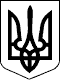 УКРАЇНАКОЛОМИЙСЬКА МІСЬКА РАДА Восьме демократичне скликання             __________________  сесіяР І Ш Е Н Н Явід _______________                 м. Коломия                        №____________Про надання згоди комунальному підприємству «Коломияводоканал» на списання основних засобівРозглянувши звернення комунального підприємства «Коломияводоканал» та на підставі проведеної інвентаризації товарно-матеріальних цінностей по комунальному підприємству «Коломияводоканал», керуючись Законом України «Про місцеве самоврядування в Україні», міська радавирішила:1. Надати згоду комунальному підприємству «Коломияводоканал» на списання основних засобів  згідно Переліку (додається).2. В.о. директора комунального підприємства «Коломияводоканал» (Славомир ЗУМЕР) оформити списання основних засобів відповідними актами.3. Організацію виконання рішення покласти на міського голову Богдана СТАНІСЛАВСЬКОГО.4. Контроль за виконанням рішення доручити  постійній комісії з питань бюджету, інвестицій, соціально-економічного розвитку та зовнішньоекономічних відносин (Ігор КОСТЮК) та постійній комісії з питань житлово-комунального і дорожнього господарства та комунікацій.Міський голова                                                          Богдан СТАНІСЛАСЬКИЙДодаток									до рішення міської ради								     	від _______№ _________Перелік основних засобівМіський голова                                                       Богдан СТАНІСЛАВСЬКИЙПогоджено:Секретар міської ради                                                        Андрій КУНИЧАК                                                    « ___ »_____________ 2022 р.                                Заступник голови постійної комісії з питань житлово-комунального і дорожнього господарства та комунікацій                                     Мирослав МИХАЙЛЮК	                                     « ___ »_____________ 2022 р.Голова постійної комісії з питань бюджету, інвестицій, соціально-економічного розвитку та зовнішньоекономічних відносин Ігор КОСТЮК                                                           « ___ »_____________ 2022 р.Начальник управління«Секретаріат ради»міської радиСвітлана БЕЖУК                                                     « ___ »_____________ 2022 р.Начальник юридичного відділуміської радиЛюбов СОНЧАК                                                       « ___ »_____________ 2022 р.                                                              Начальник управління фінансів івнутрішнього аудиту міської радиОльга ГАВДУНИК	                                              « ___ »_____________ 2022 р.                                                              Уповноважена особа з питань запобігання та виявлення корупції у міській радіСвітлана СЕНЮК                                                    « ___ »_____________ 2022 р. Начальник  управліннякомунального господарства міської радиАндрій  РАДОВЕЦЬ                                                 « ___ »_____________ 2022 р.				                             Виконавець:В.о. директора КП "Коломияводоканал"Славомир ЗУМЕР                                                      « ___ »_____________2022 р.№ п/пНайменування товарно-матеріальних цінностейІнв. номерГрупа Дата введення в експлуатаціюВиявлені дефекти, неполадки, невідповідністьПочаткова балансова вартість, грн.Знос, грн. на 01.11.2022Залишкова вартість на 01.11.2022123456789Дільниця НС-ІІ  м.в.о. Кравчук Т.В.Дільниця НС-ІІ  м.в.о. Кравчук Т.В.Дільниця НС-ІІ  м.в.о. Кравчук Т.В.Дільниця НС-ІІ  м.в.о. Кравчук Т.В.Дільниця НС-ІІ  м.в.о. Кравчук Т.В.Дільниця НС-ІІ  м.в.о. Кравчук Т.В.Дільниця НС-ІІ  м.в.о. Кравчук Т.В.Дільниця НС-ІІ  м.в.о. Кравчук Т.В.1Комп’ютер Intel Core 2 DU10612004630.04.2010Перегоріла материнська плата3 893,003 893,000,00Всього по дільниціВсього по дільниціВсього по дільниціВсього по дільниціВсього по дільниці3 893,003 893,000,00Дільниця Енергетика м.в.о. Цибуляк В.М.Дільниця Енергетика м.в.о. Цибуляк В.М.Дільниця Енергетика м.в.о. Цибуляк В.М.Дільниця Енергетика м.в.о. Цибуляк В.М.Дільниця Енергетика м.в.о. Цибуляк В.М.Дільниця Енергетика м.в.о. Цибуляк В.М.Дільниця Енергетика м.в.о. Цибуляк В.М.Дільниця Енергетика м.в.о. Цибуляк В.М.1Пристрій збору і передавання даних 10411056429.12.2011Перегоріла материнська плата10 900,0010 900,000,002Пристрій збору і передавання даних10411057429.12.2011Перегоріла материнська плата10 900,0010 900,000,00Всього по дільниціВсього по дільниціВсього по дільниціВсього по дільниціВсього по дільниці21 800,0021 800,000,00Адмінуправління м.в.о. Гаврилюк О.М.Адмінуправління м.в.о. Гаврилюк О.М.Адмінуправління м.в.о. Гаврилюк О.М.Адмінуправління м.в.о. Гаврилюк О.М.Адмінуправління м.в.о. Гаврилюк О.М.Адмінуправління м.в.о. Гаврилюк О.М.Адмінуправління м.в.о. Гаврилюк О.М.Адмінуправління м.в.о. Гаврилюк О.М.1Комп’ютер Ulis B-Stati (ЦНАП)12054431.05.2007Перегоріла материнська плата3 890,003 890,000,002Нетбук Lenovo S 11010412018430.04.2014Екран і клавіатура вийшли з ладу. Ремонт не доцільний3 370,003 370,000,003Ноутбук Acer As 552 P-33210612009631.10.2010Перегоріла материнська плата4 792,004 792,000,004Блок живлення АРС12653401.08.2002Перегоріла акумуляторна батарея. Ремонту не підлягає.517,00517,000,00Всього по дільниціВсього по дільниціВсього по дільниціВсього по дільниці12 569,0012 569,000,00Дільниця Водопровідних мереж м.в.о. Романюк І.Я.Дільниця Водопровідних мереж м.в.о. Романюк І.Я.Дільниця Водопровідних мереж м.в.о. Романюк І.Я.Дільниця Водопровідних мереж м.в.о. Романюк І.Я.Дільниця Водопровідних мереж м.в.о. Романюк І.Я.Дільниця Водопровідних мереж м.в.о. Романюк І.Я.Дільниця Водопровідних мереж м.в.о. Романюк І.Я.Дільниця Водопровідних мереж м.в.о. Романюк І.Я.Дільниця Водопровідних мереж м.в.о. Романюк І.Я.1Бензоріз STIHL TS 40003209631.01.2007Перегорів мотор. Ремонт економічно не доцільний5 752,005 752,000,00Всього по дільниціВсього по дільниціВсього по дільниціВсього по дільниціВсього по дільниці5 752,005 752,000,00Всього до списанняВсього до списанняВсього до списанняВсього до списання44 014,0044 014,000,00